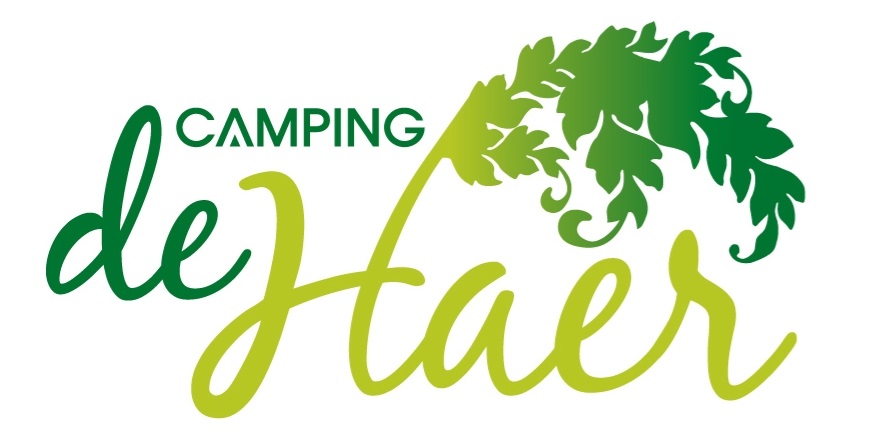 Menu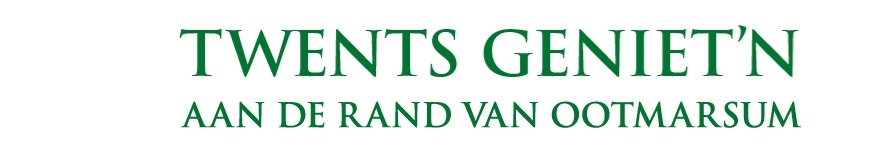 Warme drankenKoffie									€1.75Thee									€1.75Cappuccino								€2.00Warme chocomelk							€2.50Voor bij de koffieappelgebak                                                            €3.00      met slagroom						 twentse krentenwegge					€2.00     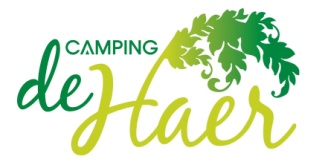 Bier en WijnGrolsch pijpje							€2.50Grolsch 0.0								€2.50Radler									€2.50Radler 0.0								€2.50Othmar bier div. soorten      					€4.00zoete witte wijn							€2.75droge witte wijn							€2.75Rosé									€2.75Rode wijn								€2.75FrisdrankenCola/ Cola light							€2.25Fanta									€2.257 up									€2.25Rivella									€2.25Spa rood								€2.25Spa blauw								€2.25Tonic									€2.25Bitter lemon								€2.25Jus d’orange								€2.25Appelsap								€2.25Cassis									€2.25Icetea	 								€2.25Chocomel								€2.25Fristi									€2.25Alcoholhoudende drankenbessen								€2.25vieux									€2.25jonge jenever							€2.25apfelkorn								€2.25Beerenburg								€2.25advocaat								€2.25Martini								€2.25Passoa								€2.25Safari									€2.25Pisang Ambon							€2.25Likeur 43								€2.25rum									€2.25Malibu								€2.25citroen brandewijn							€2.25Twents kuiernat                                                                              €2.25Snackspatat                         €1.75    met  €2.00	     speciaal	    €2.25portie patat              €2.50    met  €2.75	     speciaal        €3.25patat oorlog             €3.00                  portie patat  oorlog €3.75kroket		            €1.65    frikandel                     €1.65		                speciaal        €2.15bamibal                     €1.85nasibal                       €1.85kaassoufflé                €1.65       Sausenbraadworst                €2.00       frietsaus/ketchup/curry    €0.25          kipnuggets   6st         €2.00       pindasaus                           €0.75                  gehaktbal                  €3.25       mosterd                              €0.10bitterballen   8st         €3.25                       broodje kroket           €2.15broodje frikandel       €2.15broodje hamburger  €2.80tosti ham/kaas           €3.25vega Frikandel           €1.65Othmar Speciaal bierende Othmar Weizen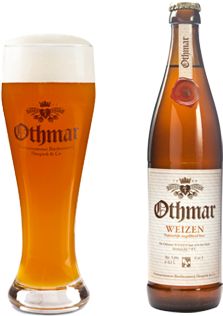 is een bier van hoge gisting, waardoor esters gecreëerdworden welke voor een fruitige afdronk zorgen. De rijkeen romige smaak van dit bier is ontstaan door de specialegist en de tarwe waarmee de Weizen (duitse woord voortarwe) is gebrouwen winnaar gouden medaille ´Twente asperge tour 2014, 2015 en 2016Alcohol 5.8%			 €4.00de Othmar Goud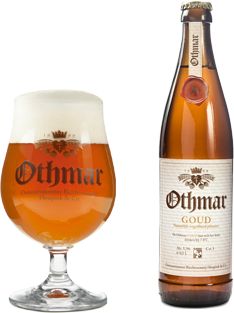 is een ongefilterde pilsener van lage gisting. Gebrouwenmet meer aromahop, waardoor een volle smaak gecreëerd wordt. Door minder bitterhoppen te gebruiken is de Othmar Goud niet al te bitter enneigt hij een beetje naar een blond bier.winnaar Bronzen Medaille ‘Barcelona Beer Challenge 2016’Alcohol 5.3%			 €4.00Othmar TrippelDe Othmar Tripel is een bovengistend bier met een rijke, volle smaak. Door een hogere moutstorting en hopgift bevat dit bier een hoger alcoholpercentage met een gebalanceerde hopsmaak en een klein zoetje. Uniek is dat ook de Othmar Tripel gebrouwen wordt volgens het Duitse Reinheitsgebot, waardoor het gehele smaakpalet van de mout duidelijk te proeven is. De Othmar Tripel laat zich het liefst drinken bij een hogere temperatuur waardoor de warme krachtige smaak zich goed kan uiten. 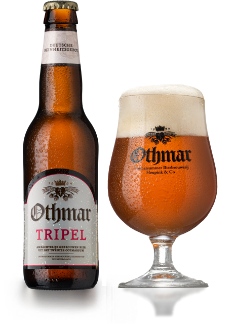 Alcohol 8,9%                       €4.00Othmar Blond  (seizoenbier)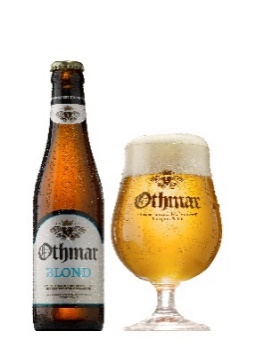 Othmar Blond is gebrouwen voor vele momenten, zowel voor de warmere terrasdagen als na een intensieve werkdag. Het speciale gistingsproces en typische hopgiften geeft dit bier een kruidige en fruitige sensatie. De fijne schuimkraag en het koolzuur zorgen voor een ultieme afronding van de smaak. Tevens zorgt de zachte afdronk voor een aangename bitterheid op de tong. Alcohol: 6,5%			€4.00Hoofdgerechtengegrilde varkens saté            		€15.75met gedroogde uitjes en kroepoekhamburger de luxe				€14.75malse runderhamburger met een kaiserbroodje, gedroogd spek, tomaat, augurk en kaasmalse kippendij					€15.25malse kippendij met pepersaus en zoete uien chutney gebakken schnitzel				€14.25malse schnitzel uit de pan(zigeunersaus of pepersaus)                                             € 0.75Spareribs                                                        €16.25gemarineerde spareribsvegetarische quiche				€15.25 vegetarische quiche met o.a. groenten en geitenkaasvis duo                                                                            €15.75gebakken in de pan. Benieuwd welke soorten vis? Vraag ons wat de kok gevangen heeft.bij onze hoofdgerechten serveren wij warme groenten, rauwkostsalade, patat en mayonaiseTip:  deze menu’s kunt u ook meenemen naar uw caravan,     camper of tentvoorgerechtensiepelsoep                                                                 € 4.00heerlijke Ootmarsumse uiensoep met kaasdakje vers gebakken brood                          € 3.75vers gebakken brood met kruidenboter en huisgemaakte knoflooksaus (portie voor 1 à 2 personen)kalfskroketje                                          €4.50geserveerd met sla, tomaatjes , kaas schilfers, cashewnootjes en citroen mayonaise Nagerechtenkoffie ‘de Haer’                                                   €4.00koffie met een bonbon en een heerlijke borrel, keuze uit Amaretto, Licor 43 of Twentsch kuiernat	sorbet                                           groot €4.50      klein €3.25heerlijk roomijs, vruchtjes, aardbeiensaus en slagroom.   coupe Basje                                                           €4.25heerlijk roomijs overgoten met boerenjongens, advocaat en slagroom	                        	coupe appeltaart                                                   €4.25roomijs met een vleugje “appeltaart” en walnotenVoor bij de borrelVers gebakken Brood met kruidenboter en knoflooksaus				€4.00potato dippersgefrituurde aardappelsnack geserveerd met mayo, tomatenrelish en creamy baconsaus				€4.00bittergarnituur 12 gefrituurde hapjes met mosterd en mayonaise		€5.75Bitterballen                                                                                                  € 3.258 stuksMooi daj d'r wes bint,verget ’t wierkom’n nichFamilie Bruns